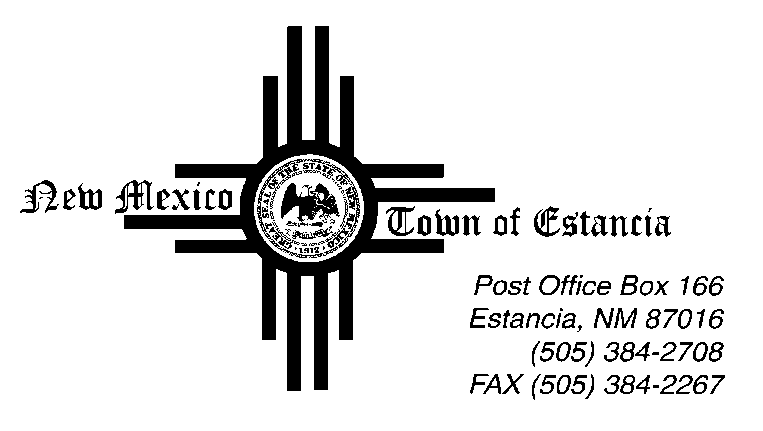 NON-SUFFICIENT FUNDS POLICYCheck or electronic check payments returned for non-sufficient funds, stop payment requests or a closed account will result in: A $35.00 Returned Check Fee Possible suspension of payment with a personal check privilegesReturned Check fees and any outstanding balance must be paid by either cash, credit card, money order or a certified check.  